Во исполнение требований Федерального закона от 25 декабря . N 273-ФЗ «О противодействии коррупции» Определить следующих ответственных  лиц за работу по профилактике коррупционных и иных правонарушений в администрации Моргаушского муниципального округа Чувашской Республики:         2. Признать утратившим силу распоряжение администрации Моргаушского муниципального округа Чувашской Республики от 18.01.2023 № 30  «Об определении лиц, ответственных за работу по профилактике коррупционных и иных правонарушений в администрации Моргаушского муниципального округа Чувашской Республики».Глава Моргаушскогомуниципального округа                                                                 А.Н.МатросовЧаваш Республики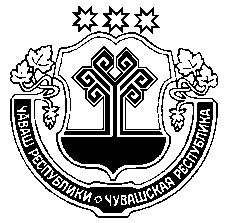 Муркаш муниципалла округенАдминистрацийеХУШУ   2023с № Муркаш сали                                                        Чувашская РеспубликаАдминистрации Моргаушского муниципального округаРАСПОРЯЖЕНИЕ 29  12  2023 г  № 1264 с МоргаушиОб определении лиц, ответственных за работу по профилактике коррупционных и иных правонарушений в администрации Моргаушского муниципального округа Чувашской РеспубликиОб определении лиц, ответственных за работу по профилактике коррупционных и иных правонарушений в администрации Моргаушского муниципального округа Чувашской РеспубликиМясников А.В.- и.о. первого заместителя главы администрации Моргаушского муниципального округа - начальник управления по благоустройству и развитию территорий;Тарасова Л.Ю.-заместитель главы администрации Моргаушского муниципального округа - управляющий делами;Ананьева Р.И.-заместитель главы администрации Моргаушского муниципального округа-начальник финансового отдела;Дипломатова З.Ю.-начальник отдела образования, молодежной политики, физической культуры и спорта администрации Моргаушского муниципального округа;Феофанова С.Б.-начальник отдела имущественных и земельных  отношений;Степанов А.И.-начальник отдела организации и проведения муниципальных закупок;Краснов А.В.-начальник отдела контроля и делопроизводства;Петрова М.В.-начальника отдела организационно-кадрового и правового обеспечения;Блинова А.А.-ведущий специалист-эксперт сектора организационно-кадрового обеспечения отдела организационно-кадрового, правового и обеспечения;Игнатьева Л.Р.-главный специалист - эксперт сектора организационно-кадрового обеспечения отдела организационно-кадрового, правового и обеспечения;Иванова С.Р.-главный специалист - эксперт отдела организационно-кадрового и правового обеспечения.